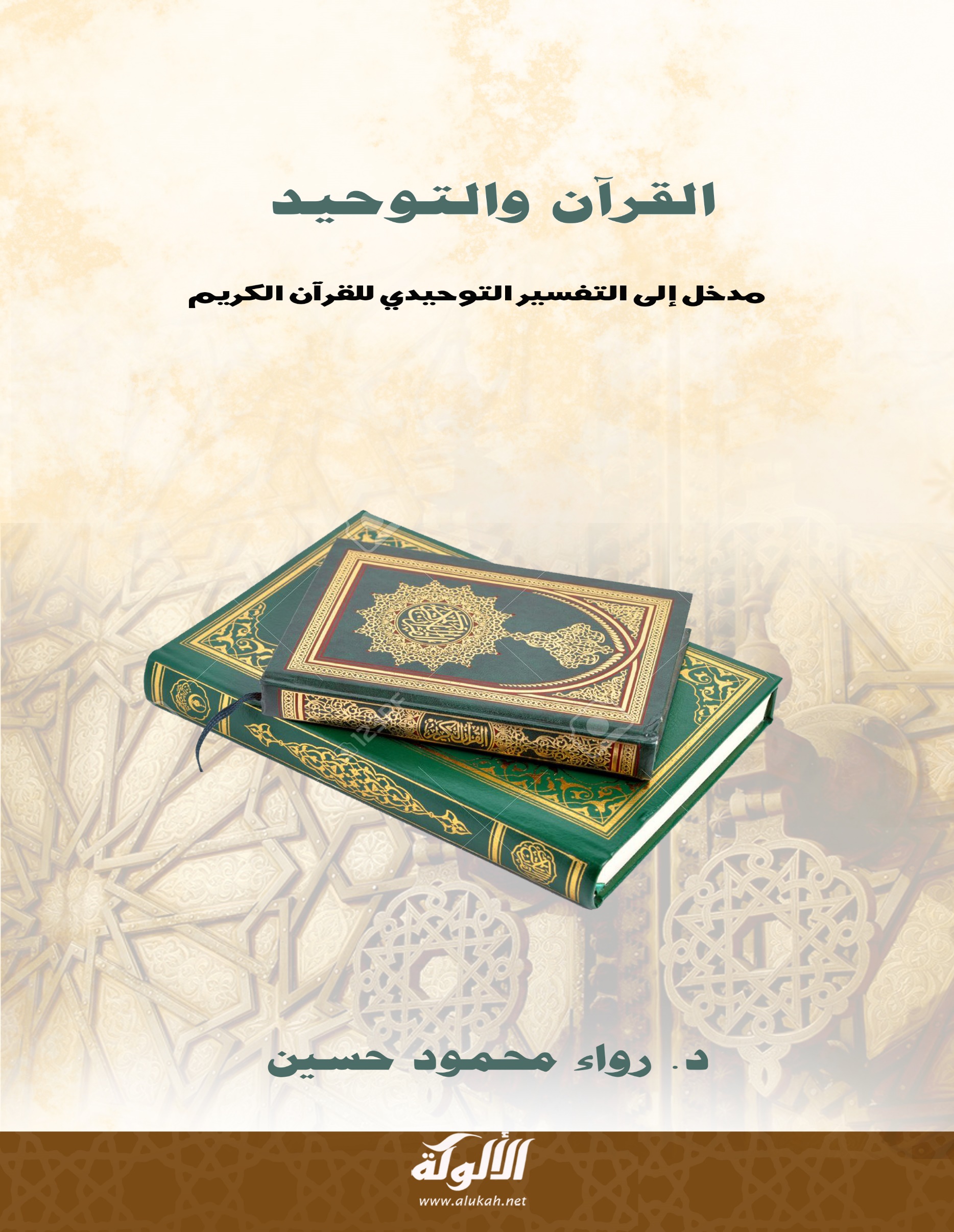 القرآن والتوحيدمدخل إلى التفسير التوحيدي للقرآن الكريمبقلمد. رواء محمود حسينبسم الله الرحمن الرحيمالمقدمةالحمد لله، والصلاة والسلام على رسول الله، وعلى آله وصحبه أجمعين وبعد:تأملت شيئاً عجيباً في القرآن الكريم واستقر الرأي، واطمأن القلب لبيانه وهو كالآتي: جوهر رسالة القرآن الكريم التوحيد. يتجلى هذا المنهج في التعبير عن وحدانية الله سبحانه وربوبيته وألوهيته وفي الدعوة إلى الله تعالى، إلى محبة الله سبحانه وتوحيده، وإفراده بالعبودية، والاستقامة على طريقه، ولكن الشيطان يريد أن يصرف الناس عن هذا الطريق حسداً وغيرة وكيداً. ولو استقرأنا القرآن الكريم من أوله إلى آخره، أي من سورة الفاتحة إلى سورة الناس لوجدنا أن قضية القرآن الرئيسية التوحيد، ومن هذا المفهوم، أي التوحيد، تتفرع باقي المفاهيم القرآنية حول خلق آدم، وغواية إبليس، والكتب المنزلة، والأنبياء والقصص والأحكام وغيرها، في تصوري، والله اعلم. وبالتالي، فالتوحيد في القرآن هو الرابط والمنسّق العام لسياق سور وآيات القرآن الكريم كلها وبدون استثناء. ومن غير فهم هذه المبدأ والمنهاج العام لا يمكن، في تصوري، اكتشاف حلقة الوصل الرئيسة التي تربط سور القرآن وآياته ببعضها البعض.بمعنى آخر: نحن نقول ونؤمن أن القرآن كلام الله سبحانه وكتابه، ومن ثم، فالهدف الرئيسي للقران الكريم هو تعريف الناس بالله سبحانه، وشرح توحيده وألوهيته وربوبيته لهم. وهذا المفهوم يرافق القرآن الكريم في كل صفحاته وسوره وآياته، ومن ثم، فلا يمكن فهم كل القران، من أمثال، وقصص، وأحكام، ومواعظ، وغيبيات، وغيرها بدون إحكام فهم قضية القرآن الرئيسة: التوحيد. ولذلك أحببت أن أبين في هذا البحث الخلاصة الرئيسية للتأمل الحالي في الخطاب القرآني للوصول إلى توضيح جوهر رسالة القرآن الكريم، وليكون هذا البحث المدخل الثاني إلى ( تفسير الحكمة القرآنية ) بعد أن قدمنا فيما سبق المدخل الأول إليه بعنوان: " التبيان في شمولية المعرفة القرآنية"  وما توفيقي إلا بالله سبحانه.أ. د. رواء محمود حسين 8/ صفر / 1437 ه20 / 11 / 2015 مالتوحيد منهاج القرآن الأعظم وسياقه الأكبر:قال تعالى: ﴿ بِسْمِ اللَّـهِ الرَّحْمَـٰنِ الرَّحِيمِ: قُلْ هُوَ اللَّـهُ أَحَدٌ ﴿١﴾ اللَّـهُ الصَّمَدُ ﴿٢﴾ لَمْ يَلِدْ وَلَمْ يُولَدْ ﴿٣﴾ وَلَمْ يَكُن لَّهُ كُفُوًا أَحَدٌ ﴿٤﴾  [ الإخلاص : 1 – 4 ]. يقول القرطبي: قوْلُهُ تَعَالَى: (قُلْ هُوَ اللَّهُ أَحَدٌ) أَيِ الْوَاحِدُ الْوِتْرُ، الَّذِي لَا شَبِيهَ لَهُ، وَلَا نَظِيرَ وَلَا صَاحِبَةَ، وَلَا وَلَدَ وَلَا شَرِيكَ. (اللَّهُ الصَّمَدُ) أَيِ الَّذِي يُصْمَدُ إِلَيْهِ فِي الْحَاجَاتِ. كَذَا رَوَى الضَّحَّاكُ عَنِ ابْنِ عَبَّاسٍ، قَالَ: الَّذِي يُصْمَدُ إِلَيْهِ فِي الْحَاجَاتِ. وَقَالَ أَبُو هُرَيْرَةَ: إِنَّهُ الْمُسْتَغْنِي عَنْ كُلِّ أَحَدٍ، وَالْمُحْتَاجُ إِلَيْهِ كُلُّ أَحَدٍ. وَقَالَ السُّدِّيُّ: إِنَّهُ: الْمَقْصُودُ فِي الرَّغَائِبِ، وَالْمُسْتَعَانُ بِهِ فِي الْمَصَائِبِ. وَرَوَى التِّرْمِذِيُّ عَنْ أُبَيِّ بْنِ كَعْبٍ: أَنَّ الْمُشْرِكِينَ قَالُوا لِرَسُولِ اللَّهِ صَلَّى اللَّهُ عَلَيْهِ وَسَلَّمَ: انْسُبْ لَنَا رَبّكَ، فَأَنْزَلَ اللَّهُ عَزَّ وَجَلَّ: قُلْ هُوَ اللَّهُ أَحَدٌ. اللَّهُ الصَّمَدُ. وَالصَّمَدُ: الَّذِي لم يلد ولم يولد، لأنه ليس شي يولد إلا سيموت، وليس شي يَمُوتُ إِلَّا سَيُورَثُ، وَأَنَّ اللَّهَ تَعَالَى لَا يَمُوتُ وَلَا يُورَثُ. وَلَمْ يَكُنْ لَهُ كُفُواً أَحَد. قَالَ: لَمْ يَكُنْ لَهُ شَبِيهٌ وَلَا عدل، وليس كمثله شي.وقال سبحانه: ﴿ اللَّـهُ نُورُ السَّمَاوَاتِ وَالْأَرْضِ ۚ مَثَلُ نُورِهِ كَمِشْكَاةٍ فِيهَا مِصْبَاحٌ ۖ الْمِصْبَاحُ فِي زُجَاجَةٍ ۖ الزُّجَاجَةُ كَأَنَّهَا كَوْكَبٌ دُرِّيٌّ يُوقَدُ مِن شَجَرَةٍ مُّبَارَكَةٍ زَيْتُونَةٍ لَّا شَرْقِيَّةٍ وَلَا غَرْبِيَّةٍ يَكَادُ زَيْتُهَا يُضِيءُ وَلَوْ لَمْ تَمْسَسْهُ نَارٌ ۚ نُّورٌ عَلَىٰ نُورٍ ۗ يَهْدِي اللَّـهُ لِنُورِهِ مَن يَشَاءُ ۚ وَيَضْرِبُ اللَّـهُ الْأَمْثَالَ لِلنَّاسِ ۗ وَاللَّـهُ بِكُلِّ شَيْءٍ عَلِيمٌ ﴿٣٥﴾ [ النور : 35 ]. نقل ابن كثير: عَنِ ابْنِ عَبَّاسٍ: { اللَّهُ نُورُ السَّماواتِ وَالْأَرْضِ } يَقُولُ هَادِي أَهْلِ السموات والأرض. عَالِيَةِ عَنْ أُبَيِّ بْنِ كَعْبٍ في قوله تعالى: اللَّهُ نُورُ السَّماواتِ وَالْأَرْضِ مَثَلُ نُورِهِ قَالَ هُوَ الْمُؤْمِنُ الَّذِي جَعَلَ اللَّهُ الْإِيمَانَ وَالقرآن فِي صَدْرِهِ فَضَرَبَ اللَّهُ مَثَلَهُ فَقَالَ اللَّهُ نُورُ السَّماواتِ وَالْأَرْضِ فَبَدَأَ بِنُورِ نَفْسِهِ ثُمَّ ذَكَرَ نُورَ الْمُؤْمِنُ فَقَالَ: مَثَلُ نُورِ مَنْ آمَنَ بِهِ، قَالَ: فَكَانَ أُبَيُّ بْنُ كَعْبٍ يَقْرَؤُهَا مَثَلُ نُورِ مَنْ آمَنَ بِهِ فَهُوَ الْمُؤْمِنُ جُعِلَ الْإِيمَانُ وَالقرآن فِي صَدْرِهِ، وَهَكَذَا قَالَ سَعِيدُ بْنُ جُبَيْرٍ وَقَيْسُ بْنُ سَعْدٍ عَنِ ابْنِ عَبَّاسٍ أَنَّهُ قَرَأَهَا كَذَلِكَ مثل نُورِ مَنْ آمَنَ بِاللَّهِ وَقَرَأَ بَعْضُهُمْ اللَّهُ نَوَّرَ السَّمَاوَاتِ وَالْأَرْضَ وَعَنِ الضَّحَّاكِ اللَّهُ نُورُ السَّماواتِ وَالْأَرْضِ. والْمِشْكَاةَ هو مَوْضِعُ الْفَتِيلَةِ مِنَ الْقِنْدِيلِ وَلِهَذَا قَالَ فِيها مِصْباحٌ وَهُوَ النُّورُ الَّذِي فِي الذُّبَالَةِ. قَالَ أُبَيُّ بْنُ كَعْبٍ: الْمِصْبَاحُ النُّورُ وَهُوَ القرآن وَالْإِيمَانُ الَّذِي فِي صَدْرِهِ، وَقَالَ السُّدِّيُّ: هُوَ السِّرَاجُ الْمِصْباحُ فِي زُجاجَةٍ أَيْ هَذَا الضَّوْءُ مشرق في زجاجة صافية، وقال أُبَيُّ بْنُ كَعْبٍ وَغَيْرُ وَاحِدٍ: وَهِيَ نَظِيرُ قَلْبِ الْمُؤْمِنِ الزُّجاجَةُ كَأَنَّها كَوْكَبٌ دُرِّيٌّ قَرَأَ بَعْضُهُمْ بِضَمِّ الدَّالِ مِنْ غَيْرِ هَمْزَةٍ مِنَ الدُّرِّ أَيْ كَأَنَّهَا كَوْكَبٌ مِنْ دُرٍّ. قَالَ أُبَيُّ بْنُ كَعْبٍ: كَوْكَبٌ مُضِيءٌ، وَقَالَ قَتَادَةُ: مُضِيءٌ مُبِينٌ ضَخْمٌ يُوقَدُ مِنْ شَجَرَةٍ مُبارَكَةٍ أَيْ يَسْتَمِدُّ مِنْ زَيْتِ زَيْتُونِ شَجَرَةٍ مُبَارَكَةٍ زَيْتُونَةٍ بَدَلٌ أَوْ عَطْفُ بَيَانٍ لَا شَرْقِيَّةٍ وَلا غَرْبِيَّةٍ أَيْ لَيْسَتْ فِي شَرْقِيِّ بُقْعَتِهَا فَلَا تَصِلُ إِلَيْهَا الشَّمْسُ مِنْ أَوَّلِ النَّهَارِ وَلَا فِي غَرْبِيِّهَا فيقلص عَنْهَا الْفَيْءُ قَبْلَ الْغُرُوبِ بَلْ هِيَ فِي مَكَانٍ وَسَطٍ تَفْرَعُهُ الشَّمْسُ مِنْ أَوَّلِ النَّهَارِ إلى آخره فيجيء زيتها صافيا معتدلا مشرقا. عَنْ عِكْرِمَةَ عَنِ ابْنِ عَبَّاسٍ فِي قَوْلِهِ زَيْتُونَةٍ لَا شَرْقِيَّةٍ وَلا غَرْبِيَّةٍ قال: هي شجرة بالصحراء لا يظلها شجر ولا جبل وَلَا كَهْفٌ وَلَا يُوَارِيهَا شَيْءٌ وَهُوَ أَجْوَدُ لِزَيْتِهَا. ويضيف ابن كثير: { يَكادُ زَيْتُها يُضِيءُ } قَالَ هُوَ أَجْوَدُ الزَّيْتِ، قَالَ إِذَا طَلَعَتِ الشَّمْسُ أَصَابَتْهَا مِنْ صَوْبِ الْمَشْرِقِ فَإِذَا أَخَذَتْ فِي الْغُرُوبِ أَصَابَتْهَا الشَّمْسُ، فَالشَّمْسُ تُصِيبُهَا بِالْغَدَاةِ وَالْعَشِيِّ فَتِلْكَ لَا تُعَدُّ شَرْقِيَّةً وَلَا غَرْبِيَّةً. دُونَ الْمَشْرِقِ وَلَكِنَّهَا عَلَى رَأْسِ جَبَلٍ أَوْ فِي صَحْرَاءَ تُصِيبُهَا الشَّمْسُ النَّهَارَ كُلَّهُ. وَقِيلَ المراد بقوله تعالى: { لَا شَرْقِيَّةٍ وَلا غَرْبِيَّةٍ } أَنَّهَا فِي وَسَطِ الشجر ليست بَادِيَةً لِلْمَشْرِقِ وَلَا لِلْمَغْرِبِ. وقوله تعالى: { نُورٌ عَلى نُورٍ } قَالَ الْعَوْفِيُّ عَنِ ابْنِ عَبَّاسٍ يَعْنِي بِذَلِكَ إِيمَانَ الْعَبْدِ وَعَمَلَهُ. وقوله تعالى: { يَهْدِي اللَّهُ لِنُورِهِ مَنْ يَشاءُ } أَيْ يُرْشِدُ اللَّهُ إِلَى هِدَايَتِهِ مَنْ يَخْتَارُهُ. وَقَوْلُهُ تَعَالَى: { وَيَضْرِبُ اللَّهُ الْأَمْثالَ لِلنَّاسِ وَاللَّهُ بِكُلِّ شَيْءٍ عَلِيمٌ } لَمَّا ذَكَرَ تَعَالَى هَذَا مَثَلًا لِنُورِ هُدَاهُ فِي قَلْبِ الْمُؤْمِنِ خَتَمَ الْآيَةَ بِقَوْلِهِ { وَيَضْرِبُ اللَّهُ الْأَمْثالَ لِلنَّاسِ وَاللَّهُ بِكُلِّ شَيْءٍ عَلِيمٌ }. أَيْ هُوَ أَعْلَمُ بِمَنْ يَسْتَحِقُّ الْهِدَايَةَ مِمَّنْ يَسْتَحِقُّ الْإِضْلَالَ.وقال تعالى داعياً الناس إلى عبادته: { يا أَيُّهَا النَّاسُ اعْبُدُوا رَبَّكُمُ الَّذِي خَلَقَكُمْ وَالَّذِينَ مِن قَبْلِكُمْ لَعَلَّكُمْ تَتَّقُونَ ﴿٢١﴾ الَّذِي جَعَلَ لَكُمُ الْأَرْضَ فِرَاشًا وَالسَّمَاءَ بِنَاءً وَأَنزَلَ مِنَ السَّمَاءِ مَاءً فَأَخْرَجَ بِهِ مِنَ الثَّمَرَاتِ رِزْقًا لَّكُمْ ۖ فَلَا تَجْعَلُوا لِلَّـهِ أَندَادًا وَأَنتُمْ تَعْلَمُونَ ﴿٢٢﴾ وَإِن كُنتُمْ فِي رَيْبٍ مِّمَّا نَزَّلْنَا عَلَىٰ عَبْدِنَا فَأْتُوا بِسُورَةٍ مِّن مِّثْلِهِ وَادْعُوا شُهَدَاءَكُم مِّن دُونِ اللَّـهِ إِن كُنتُمْ صَادِقِينَ ﴿٢٣﴾ فَإِن لَّمْ تَفْعَلُوا وَلَن تَفْعَلُوا فَاتَّقُوا النَّارَ الَّتِي وَقُودُهَا النَّاسُ وَالْحِجَارَةُ ۖأُعِدَّتْ لِلْكَافِرِينَ ﴿٢٤﴾} ( البقرة: 21 - 24). فالله سبحانه يخاطب المنافقين والكافرين في هذه الآيات لتوحيده وعبادته، وأن لا يشركوا به غيره من الأنداد التي لا تنفع ولا تضر، وهم يعلمون أنه لا رب لهم غيره، وقد علموا أن ما يدعوهم رسول الله صلى الله عليه وسلم هو الحق من عند الله، ومن ثم فيجب عليهم أن يجعلوا لله أنداداً، وهو الشرك الخفي، وهو خْفَى مِنْ دَبِيبِ النَّمْلِ عَلَى صَفَاةٍ سَوْدَاءٍ فِي ظُلْمَةِ اللَّيْلِ، وَهُوَ أَنْ يَقُولَ: وَاللَّهِ وَحَيَاتِكَ يَا فُلَانُ وَحَيَاتِي، وَيَقُولُ: لَوْلَا كَلْبَةُ هَذَا لَأَتَانَا اللُّصُوصُ البارحة، وَلَوْلَا الْبَطُّ فِي الدَّارِ لَأَتَى اللُّصُوصُ، وَقَوْلُ الرَّجُلِ لِصَاحِبِهِ: مَا شَاءَ اللَّهُ وَشِئْتَ، وَقَوْلُ الرَّجُلِ: لَوْلَا اللَّهُ وَفُلَانٌ لَا تَجْعَلُ فِيهَا فُلَانَ، هَذَا كُلُّهُ بِهِ شِرْكٌ. وإن الله خلقكم ورزقكم فاعبدوه ولا تشركوا بِهِ شَيْئًا، وَأَمَرَكُمْ بِالصَّلَاةِ فَإِنَّ اللَّهَ يَنْصِبُ وَجْهَهُ لِوَجْهِ عَبْدِهِ مَا لَمْ يَلْتَفِتْ فَإِذَا صليتم فلا تلتفوا، وَأَمَرَكُمْ بِالصِّيَامِ فَإِنَّ مَثَلَ ذَلِكَ كَمَثَلِ رَجُلٍ مَعَهُ صُرَّةً مِنْ مِسْكٍ فِي عِصَابَةٍ كُلُّهُمْ يَجِدُ رِيحَ الْمِسْكِ، وَإِنَّ خُلُوفَ فَمِ الصَّائِمِ أطيب عند الله مِنْ رِيحِ الْمِسْكِ، وَأَمَرَكُمْ بِالصَّدَقَةِ فَإِنَّ مَثَلَ ذَلِكَ كَمَثَلِ رَجُلٍ أَسَرَهُ الْعَدُوُّ فَشَدُّوا يَدَيْهِ إِلَى عُنُقِهِ وَقَدَّمُوهُ لِيَضْرِبُوا عُنُقَهُ، فَقَالَ لَهُمْ: هل لكم أن أفتدي نفسي منكم؟ فَجَعَلَ يَفْتَدِي نَفْسَهُ مِنْهُمْ بِالْقَلِيلِ وَالْكَثِيرِ حَتَّى فَكَّ نَفْسَهُ، وَأَمَرَكُمْ بِذِكْرِ اللَّهِ كَثِيرًا. وقال سبحانه آمراً بإفراده بالعبادة: { وَاعْبُدُوا اللَّـهَ وَلَا تُشْرِكُوا بِهِ شَيْئًا ۖ وَبِالْوَالِدَيْنِ إِحْسَانًا وَبِذِي الْقُرْبَىٰ وَالْيَتَامَىٰ وَالْمَسَاكِينِ وَالْجَارِ ذِي الْقُرْبَىٰ وَالْجَارِ الْجُنُبِ وَالصَّاحِبِ بِالْجَنبِ وَابْنِ السَّبِيلِ وَمَا مَلَكَتْ أَيْمَانُكُمْ ۗ إِنَّ اللَّـهَ لَا يُحِبُّ مَن كَانَ مُخْتَالًا فَخُورًا ﴿٣٦﴾} ( النساء :36).يشير الرازي أن في هذه الآية أنواعاً عدة: الْأَوَّلُ: قَوْلُهُ: { وَاعْبُدُوا اللَّهَ }. قَالَ ابْنُ عَبَّاسٍ: الْمَعْنَى وَحِّدُوهُ، والْعِبَادَةَ عِبَارَةٌ عَنْ كُلِّ فِعْلٍ وَتَرْكٍ يُؤْتَى بِهِ لِمُجَرَّدِ أَمْرِ اللَّه تَعَالَى بِذَلِكَ، وَهَذَا يَدْخُلُ فِيهِ جَمِيعُ أَعْمَالِ الْقُلُوبِ وَجَمِيعُ أَعْمَالِ الْجَوَارِحِ. النَّوْعُ الثَّانِي: قَوْلُهُ: { وَلا تُشْرِكُوا بِهِ شَيْئاً } وَذَلِكَ لِأَنَّهُ تَعَالَى لَمَّا أَمَرَ بِالْعِبَادَةِ بِقَوْلِهِ: { وَاعْبُدُوا اللَّهَ } أَمَرَ بِالْإِخْلَاصِ فِي الْعِبَادَةِ بِقَوْلِهِ: { وَلا تُشْرِكُوا بِهِ شَيْئاً } لِأَنَّ مَنْ عَبَدَ مَعَ اللَّه غَيْرَهُ كَانَ مُشْرِكًا وَلَا يَكُونُ مُخْلِصًا. النَّوْعُ الثَّالِثُ: قَوْلُهُ: { وَبِالْوالِدَيْنِ إِحْساناً }، أي احسنوا بالوالدين إحساناً، وذلك لأن الله سبحانه قرن بين بِرِّ الْوَالِدَيْنِ بِعِبَادَتِهِ وَتَوْحِيدِهِ. والْإِحْسَانَ إِلَى الْوَالِدَيْنِ هُوَ أَنْ يَقُومَ بِخِدْمَتِهِمَا، وَأَلَّا يَرْفَعَ صَوْتَهُ عَلَيْهِمَا، وَلَا يَخْشُنَ فِي الْكَلَامِ مَعَهُمَا، وَيَسْعَى فِي تَحْصِيلِ مَطَالِبِهِمَا وَالْإِنْفَاقِ عَلَيْهِمَا بِقَدْرِ الْقُدْرَةِ مِنَ الْبِرِّ، وَأَنْ لَا يُشْهِرَ عَلَيْهِمَا سِلَاحًا، وَلَا يَقْتُلَهُمَا. النَّوْعُ الرَّابِعُ: قَوْلُهُ تَعَالَى: وَبِذِي الْقُرْبى وَهُوَ أَمْرٌ. النَّوْعُ الْخَامِسُ: قَوْلُهُ: وَالْيَتامى وَاعْلَمْ أَنَّ الْيَتِيمَ مَخْصُوصٌ بِنَوْعَيْنِ مِنَ الْعَجْزِ: أَحَدُهُمَا: الصِّغَرُ، وَالثَّانِي: عَدَمُ الْمُنْفِقِ، وَلَا شَكَّ أَنَّ مَنْ هَذَا حَالُهُ كَانَ فِي غَايَةِ الْعَجْزِ وَاسْتِحْقَاقِ الرَّحْمَةِ. النَّوْعُ السَّادِسُ: قَوْلُهُ: وَالْمَساكِينِ وَاعْلَمْ أَنَّهُ وَإِنْ كَانَ عَدِيمَ الْمَالِ إِلَّا أَنَّهُ لِكِبَرِهِ يُمْكِنُهُ أَنْ يَعْرِضَ حَالَ نَفْسِهِ عَلَى الْغَيْرِ، فَيَجْلِبُ بِهِ نَفْعًا أَوْ يَدْفَعُ بِهِ ضَرَرًا، وَأَمَّا الْيَتِيمُ فَلَا قُدْرَةَ لَهُ عَلَيْهِ. النَّوْعُ السَّابِعُ: قَوْلُهُ: وَالْجارِ ذِي الْقُرْبى قِيلَ: هُوَ الَّذِي قَرُبَ جِوَارُهُ، وَالْجَارُ الْجُنُبُ هُوَ الَّذِي بَعُدَ جِوَارُهُ. النَّوْعُ الثَّامِنُ: قَوْلُهُ: وَالْجارِ الْجُنُبِ. النَّوْعُ التَّاسِعُ: قَوْلُهُ: وَالصَّاحِبِ بِالْجَنْبِ وَهُوَ الَّذِي صَحِبَكَ بِأَنْ حَصَلَ بِجَنْبِكَ إِمَّا رَفِيقًا فِي/ سَفَرٍ، وَإِمَّا جَارًا مُلَاصِقًا، وَإِمَّا شَرِيكًا فِي تَعَلُّمٍ أَوْ حِرْفَةٍ، وَإِمَّا قَاعِدًا إِلَى جَنْبِكَ فِي مَجْلِسٍ أَوْ مَسْجِدٍ أَوْ غَيْرِ ذَلِكَ، مِنْ أَدْنَى صُحْبَةٍ الْتَأَمَتْ بَيْنَكَ وَبَيْنَهُ. النَّوْعُ الْعَاشِرُ: قَوْلُهُ: وَابْنِ السَّبِيلِ وَهُوَ الْمُسَافِرُ الَّذِي انْقَطَعَ عَنْ بَلَده. النَّوْعُ الْحَادِي عَشَرَ: قَوْلُهُ: وَما مَلَكَتْ أَيْمانُكُمْ. وَاعْلَمْ أَنَّ الْإِحْسَانَ إِلَى الْمَمَالِيكِ طَاعَةٌ عَظِيمَةٌ. آية الكرسي: ولذلك فالآية الأعظم في كتاب الله سبحانه، والتعبير فيها عن التوحيد قد بلغ غايته القصوى وبلاغته العظمى، وهي سر القرآن الأعظم وجوهره المكنون ودره المنضد. هي بالنسبة للقرآن بمثابة الشمس في الكون، وإذا كانت الشمس في الكون تمنح الضياء والجاذبية للأجرام والأفلاك، فآية الكرسي تشع بنور التوحيد وضيائه، ومن ثم لترتبط كل الآيات والسور بسياق واحد الا وهو منهاج التوحيد. قال مقاتل بن سليمان في تفسير آية الكرسي : " { اللَّهُ لا إِلهَ إِلَّا هُوَ الْحَي }ُّ الَّذِي لا يموت، { الْقَيُّومُ } القائم عَلَى كُلّ نفس { لا تَأْخُذُهُ سِنَةٌ } يعني ريح من قبل الرأس، فيغشى العينين، وَهُوَ وسنان بين النائم واليقظان. ثُمّ قَالَ- جلَّ ثناؤُهُ: { لا تَأْخُذُهُ سِنَةٌ وَلا نَوْمٌ لَهُ مَا فِي السَّماواتِ وَما فِي الْأَرْضِ } من الخلق عبيده وَفِي ملكه الملائكة وعزير وعيسى ابْن مريم وغيره مِمَّنْ يعبد { مَنْ ذَا الَّذِي يَشْفَعُ عِنْدَهُ } من الملائكة إِلَّا بِإِذْنِهِ يَقُولُ إِلَّا بأمره وذلك قوله- سُبْحَانَهُ- { وَلا يَشْفَعُونَ إِلَّا لِمَنِ ارْتَضى } { يَعْلَمُ ما بَيْنَ أَيْدِيهِمْ وَما خَلْفَهُمْ } يقول ما كان قبل خلق الملائكة، وما كان بعد خلقهم. ثُمّ قَالَ: { وَلا يُحِيطُونَ } يعني الملائكة { بِشَيْءٍ مِنْ عِلْمِهِ إِلَّا بِما شاءَ } الرب فيعلمهم ثم أخبر عن عظمة الرب- جل جلاله- فقال- سبحانه-: { وَسِعَ كُرْسِيُّهُ السَّماواتِ وَالْأَرْض }َ كلها. كل قائمة للكرسي طولها مثل السموات السبع والأرضين السبع تحت الكرسي فى الصغر كحلقة بأرض فلاة. ثم أخبر عن قدرته فقال- عز وجل-: {.وَلا يَؤُدُهُ حِفْظُهُما } يَقُولُ وَلا يثقل عَلَيْه وَلا يجهده حملهما { وَهُوَ الْعَلِيُّ الْعَظِيم ُ- } الرفيع فوق كُلّ خلقه العظيم فلا أعظم منه شيءً. " وتوسع الطبري بشكل مذهل في تفسير آية الكرسي، فأشار: قوله تعالى: {اللَّهُ لا إِلَهَ إِلا هُوَ الْحَيُّ الْقَيُّومُ}، قال الطبري: وأما تأويل قول الله تعالى ذكره "الله"،فإنه  كما رُوي عن عبد الله بن عباس: "هو الذي يَألَهه كل شيء، ويعبده كل خلْقٍ " وروى الطبري بسنده إلى ابن عباس أنه قال: "الله" ذو الألوهية والمَعْبودية على خلقه أجمعين". وأما تأويل قوله: "لا إله إلا هو" فإن معناه: النهي عن أن يعبد شيء غير الله الحي القيوم الذي صفته ما وصف به نفسه تعالى ذكره في هذه الآية. يقول:"الله" الذي له عبادة الخلق="الحي القيوم"، لا إله سواه، لا معبود سواه، يعني: ولا تعبدوا شيئا سوى الحي القيوم الذي لا يأخذه سِنة ولا نوم، والذي صفته ما وصف في هذه الآية. وأما قوله:"الحي" فإنه يعني: الذي له الحياة الدائمة، والبقاء الذي لا أول له بحد، ولا آخر له بأمد، إذ كان كل ما سواه فإنه وإن كان حياً. ومعنى قوله:"القيوم"، القائم برزق ما خلق وحفظه، ومعنى قوله تعالى: {لا تَأْخُذُهُ سِنَةٌ وَلا نَوْمٌ} يعني تعالى ذكره بقوله:"لا تأخذه سنة"، لا يأخذه نعاس فينعس، ولا نوم فيستثقل نوماً. و قوله تعالى: {لَهُ مَا فِي السَّمَاوَاتِ وَمَا فِي الأرْضِ مَنْ ذَا الَّذِي يَشْفَعُ عِنْدَهُ إِلا بِإِذْنِهِ} يعني تعالى ذكره بقوله:"له ما في السموات وما في الأرض" أنه مالك جميع ذلك بغير شريك ولا نديد، وخالق جميعه دون كل آلهة ومعبود . وإنما يعنى بذلك أنه لا تنبغي العبادة لشيء سواه، لأن المملوك إنما هو طوع يد مالكه، وليس له خدمة غيره إلا بأمره. يقول: فجميع ما في السموات والأرض ملكي وخلقي، فلا ينبغي أن يعبد أحد من خلقي غيري وأنا مالكه، لأنه لا ينبغي للعبد أن يعبد غير مالكه، ولا يطيع سوى مولاه. وأما قوله: "من ذا الذي يشفع عنده إلا بإذنه" يعني بذلك: من ذا الذي يشفع لمماليكه إن أراد عقوبتهم، إلا أن يخليه، ويأذن له بالشفاعة لهم. وإنما قال ذلك تعالى ذكره لأن المشركين قالوا: ما نعبد أوثاننا هذه إلا ليقربونا إلى الله زلفى! فقال الله سبحانه لهم: لي ما في السموات وما في الأرض مع السموات والأرض ملكا، فلا تعبدوا الأوثان التي تزعمون أنها تقربكم مني زلفى، فلا ينبغي العبادة لغيري، فإنها لا تنفعكم عندي ولا تغني عنكم شيئا، ولا يشفع عندي أحد لأحد إلا بتخليتي إياه والشفاعة لمن يشفع له، من رسلي وأوليائي وأهل طاعتي. و قوله تعالى: {يَعْلَمُ مَا بَيْنَ أَيْدِيهِمْ وَمَا خَلْفَهُمْ وَلا يُحِيطُونَ بِشَيْءٍ مِنْ عِلْمِهِ إِلا بِمَا شَاءَ} يعني تعالى ذكره بذلك أنه المحيط بكل ما كان وبكل ما هو كائن علما، لا يخفى عليه شيء منه. أما قوله: "ولا يحيطون بشيء من علمه إلا بما شاء"، فإنه يعني تعالى ذكره: أنه العالم الذي لا يخفي عليه شيء محيط بذلك كله، محص له دون سائر من دونه= وأنه لا يعلم أحد سواه شيئا إلا بما شاء هو أن يعلمه، فأراد فعلمه، وإنما يعني بذلك: أن العبادة لا تنبغي لمن كان بالأشياء جاهلا فكيف يعبد من لا يعقل شيئا البتة من وثن وصنم؟! يقول: أخلصوا العبادة لمن هو محيط بالأشياء كلها، يعلمها، لا يخفي عليه صغيرها وكبيرها. القول في تأويل قوله تعالى: {يَعْلَمُ مَا بَيْنَ أَيْدِيهِمْ وَمَا خَلْفَهُمْ وَلا يُحِيطُونَ بِشَيْءٍ مِنْ عِلْمِهِ إِلا بِمَا شَاءَ}. قال أبو جعفر: يعني تعالى ذكره بذلك أنه المحيط بكل ما كان وبكل ما هو كائن علما، لا يخفى عليه شيء منه. وأما قوله:"ولا يحيطون بشيء من علمه إلا بما شاء"، فإنه يعني تعالى ذكره: أنه العالم الذي لا يخفي عليه شيء محيط بذلك كله، محص له دون سائر من دونه وأنه لا يعلم أحد سواه شيئا إلا بما شاء هو أن يعلمه، فأراد فعلمه، وإنما يعني بذلك: أن العبادة لا تنبغي لمن كان بالأشياء جاهلا فكيف يعبد من لا يعقل شيئا البتة من وثن وصنم؟! يقول: أخلصوا العبادة لمن هو محيط بالأشياء كلها، يعلمها، لا يخفي عليه صغيرها وكبيرها. حدثني عن عمار، قال: حدثنا ابن أبي جعفر، عن أبيه، عن الربيع: "وسع كرسيه السموات والأرض"، قال: لما نزلت: "وسع كرسيه السموات والأرض" قال أصحاب النبي صلى الله عليه وسلم: يا رسول الله هذا الكرسي وسع السموات والأرض، فكيف العرش؟ فأنزل الله تعالى: (وَمَا قَدَرُوا اللَّهَ حَقَّ قَدْرِهِ) إلى قوله: (سُبْحَانَهُ وَتَعَالَى عَمَّا يُشْرِكُونَ) [الزمر: 67]. عَنْ أُبَيِّ بْنِ كَعْبٍ، قَالَ: قَالَ رَسُولُ اللهِ صَلَّى اللهُ عَلَيْهِ وَسَلَّمَ: «يَا أَبَا الْمُنْذِرِ، أَتَدْرِي أَيُّ آيَةٍ مِنْ كِتَابِ اللهِ مَعَكَ أَعْظَمُ؟» قَالَ: قُلْتُ: اللهُ وَرَسُولُهُ أَعْلَمُ. قَالَ: «يَا أَبَا الْمُنْذِرِ أَتَدْرِي أَيُّ آيَةٍ مِنْ كِتَابِ اللهِ مَعَكَ أَعْظَمُ؟» قَالَ: قُلْتُ: {اللهُ لَا إِلَهَ إِلَّا هُوَ الْحَيُّ الْقَيُّومُ} [البقرة: 255]. قَالَ: فَضَرَبَ فِي صَدْرِي، وَقَالَ: «وَاللهِ لِيَهْنِكَ الْعِلْمُ أَبَا الْمُنْذِرِ». وعن أَبِي هُرَيْرَةَ رَضِيَ اللَّهُ عَنْهُ، قَالَ: وَكَّلَنِي رَسُولُ اللَّهِ صَلَّى اللهُ عَلَيْهِ وَسَلَّمَ بِحِفْظِ زَكَاةِ رَمَضَانَ، فَأَتَانِي آتٍ فَجَعَلَ يَحْثُو مِنَ الطَّعَامِ فَأَخَذْتُهُ، وَقُلْتُ: وَاللَّهِ لَأَرْفَعَنَّكَ إِلَى رَسُولِ اللَّهِ صَلَّى اللهُ عَلَيْهِ وَسَلَّمَ، قَالَ: إِنِّي مُحْتَاجٌ، وَعَلَيَّ عِيَالٌ وَلِي حَاجَةٌ شَدِيدَةٌ، قَالَ: فَخَلَّيْتُ عَنْهُ، فَأَصْبَحْتُ، فَقَالَ النَّبِيُّ صَلَّى اللهُ عَلَيْهِ وَسَلَّمَ: «يَا أَبَا هُرَيْرَةَ، مَا فَعَلَ أَسِيرُكَ البَارِحَةَ»، قَالَ: قُلْتُ: يَا رَسُولَ اللَّهِ، شَكَا حَاجَةً شَدِيدَةً، وَعِيَالًا، فَرَحِمْتُهُ، فَخَلَّيْتُ سَبِيلَهُ، قَالَ: «أَمَا إِنَّهُ قَدْ كَذَبَكَ، وَسَيَعُودُ»، فَعَرَفْتُ أَنَّهُ سَيَعُودُ، لِقَوْلِ رَسُولِ اللَّهِ صَلَّى اللهُ عَلَيْهِ وَسَلَّمَ إِنَّهُ سَيَعُودُ، فَرَصَدْتُهُ، فَجَاءَ يَحْثُو مِنَ الطَّعَامِ، فَأَخَذْتُهُ، فَقُلْتُ: لَأَرْفَعَنَّكَ إِلَى رَسُولِ اللَّهِ صَلَّى اللهُ عَلَيْهِ وَسَلَّمَ، قَالَ: دَعْنِي فَإِنِّي مُحْتَاجٌ وَعَلَيَّ عِيَالٌ، لاَ أَعُودُ، فَرَحِمْتُهُ، فَخَلَّيْتُ سَبِيلَهُ، فَأَصْبَحْتُ، فَقَالَ لِي رَسُولُ اللَّهِ صَلَّى اللهُ عَلَيْهِ وَسَلَّمَ: «يَا أَبَا هُرَيْرَةَ، مَا فَعَلَ أَسِيرُكَ»، قُلْتُ: يَا رَسُولَ اللَّهِ شَكَا حَاجَةً شَدِيدَةً، وَعِيَالًا، فَرَحِمْتُهُ، فَخَلَّيْتُ سَبِيلَهُ، قَالَ: «أَمَا إِنَّهُ قَدْ كَذَبَكَ وَسَيَعُودُ»، فَرَصَدْتُهُ الثَّالِثَةَ، فَجَاءَ يَحْثُو مِنَ الطَّعَامِ، فَأَخَذْتُهُ، فَقُلْتُ: لَأَرْفَعَنَّكَ إِلَى رَسُولِ اللَّهِ، وَهَذَا آخِرُ ثَلاَثِ مَرَّاتٍ، أَنَّكَ تَزْعُمُ لاَ تَعُودُ، ثُمَّ تَعُودُ قَالَ: دَعْنِي أُعَلِّمْكَ كَلِمَاتٍ يَنْفَعُكَ اللَّهُ بِهَا، قُلْتُ: مَا هُوَ؟ قَالَ: إِذَا أَوَيْتَ إِلَى فِرَاشِكَ، فَاقْرَأْ آيَةَ الكُرْسِيِّ: {اللَّهُ لاَ إِلَهَ إِلَّا هُوَ الحَيُّ القَيُّومُ} [البقرة: 255]، حَتَّى تَخْتِمَ الآيَةَ، فَإِنَّكَ لَنْ يَزَالَ عَلَيْكَ مِنَ اللَّهِ حَافِظٌ، وَلاَ يَقْرَبَنَّكَ شَيْطَانٌ حَتَّى تُصْبِحَ، فَخَلَّيْتُ سَبِيلَهُ، فَأَصْبَحْتُ فَقَالَ لِي رَسُولُ اللَّهِ صَلَّى اللهُ عَلَيْهِ وَسَلَّمَ: «مَا فَعَلَ أَسِيرُكَ البَارِحَةَ»، قُلْتُ: يَا رَسُولَ اللَّهِ، زَعَمَ أَنَّهُ يُعَلِّمُنِي كَلِمَاتٍ يَنْفَعُنِي اللَّهُ بِهَا، فَخَلَّيْتُ سَبِيلَهُ، قَالَ: «مَا هِيَ»، قُلْتُ: قَالَ لِي: إِذَا أَوَيْتَ إِلَى فِرَاشِكَ فَاقْرَأْ آيَةَ الكُرْسِيِّ مِنْ أَوَّلِهَا حَتَّى تَخْتِمَ الآيَةَ: {اللَّهُ لاَ إِلَهَ إِلَّا هُوَ الحَيُّ القَيُّومُ} [البقرة: 255]، وَقَالَ لِي: لَنْ يَزَالَ عَلَيْكَ مِنَ اللَّهِ حَافِظٌ، وَلاَ يَقْرَبَكَ شَيْطَانٌ حَتَّى تُصْبِحَ - وَكَانُوا أَحْرَصَ شَيْءٍ عَلَى الخَيْرِ - فَقَالَ النَّبِيُّ صَلَّى اللهُ عَلَيْهِ وَسَلَّمَ: «أَمَا إِنَّهُ قَدْ صَدَقَكَ وَهُوَ كَذُوبٌ، تَعْلَمُ مَنْ تُخَاطِبُ مُنْذُ ثَلاَثِ لَيَالٍ يَا أَبَا هُرَيْرَةَ»، قَالَ: لاَ، قَالَ: «ذَاكَ شَيْطَانٌ». الأنبياء والدعوة لتوحيد الله سبحانه:يذكر لنا القرآن ان رسالة الأنبياء جميعاً كانت في الدعوة إلى عبادة الله سبحانه كما جاء في قوله تعالى: { وَلَقَدْ بَعَثْنَا فِي كُلِّ أُمَّةٍ رَّسُولًا أَنِ اعْبُدُوا اللَّـهَ وَاجْتَنِبُوا الطَّاغُوتَ فَمِنْهُم مَّنْ هَدَى اللَّـهُ وَمِنْهُم مَّنْ حَقَّتْ عَلَيْهِ الضَّلَالَةُ فَسِيرُوا فِي الْأَرْضِ فَانظُرُوا كَيْفَ كَانَ عَاقِبَةُ الْمُكَذِّبِينَ }. ﴿النحل: ٣٦﴾. وقال تعالى: { يَا أَيُّهَا الَّذِينَ آمَنُوا ارْكَعُوا وَاسْجُدُوا وَاعْبُدُوا رَبَّكُمْ وَافْعَلُوا الْخَيْرَ لَعَلَّكُمْ تُفْلِحُونَ } ﴿الحج: ٧٧﴾. ويقدم القرآن الكريم أمثلة على ذلك، وكما يأتي:  نوح عليه السلام:دعى نوح عليه السلام قومه لعبادة الله سبحانه، فقال تعالى: { لَقَدْ أَرْسَلْنَا نُوحًا إِلَىٰ قَوْمِهِ فَقَالَ يَا قَوْمِ اعْبُدُوا اللَّـهَ مَا لَكُم مِّنْ إِلَـٰهٍ غَيْرُهُ إِنِّي أَخَافُ عَلَيْكُمْ عَذَابَ يَوْمٍ عَظِيم}ٍ ﴿الأعراف: ٥٩﴾. وقال سبحانه: { وَلَقَدْ أَرْسَلْنَا نُوحًا إِلَىٰ قَوْمِهِ فَقَالَ يَا قَوْمِ اعْبُدُوا اللَّـهَ مَا لَكُم مِّنْ إِلَـٰهٍ غَيْرُهُ أَفَلَا تَتَّقُونَ } ﴿المؤمنون: ٢٣﴾. وقال تعالى في سورة نوح: { بِسْمِ اللَّـهِ الرَّحْمَـٰنِ الرَّحِيم: إِنَّا أَرْسَلْنَا نُوحًا إِلَىٰ قَوْمِهِ أَنْ أَنذِرْ قَوْمَكَ مِن قَبْلِ أَن يَأْتِيَهُمْ عَذَابٌ أَلِيمٌ ﴿١﴾ قَالَ يَا قَوْمِ إِنِّي لَكُمْ نَذِيرٌ مُّبِينٌ ﴿٢﴾ أَنِ اعْبُدُوا اللَّـهَ وَاتَّقُوهُ وَأَطِيعُونِ ﴿٣﴾ يَغْفِرْ لَكُم مِّن ذُنُوبِكُمْ وَيُؤَخِّرْكُمْ إِلَىٰ أَجَلٍ مُّسَمًّى ۚ إِنَّ أَجَلَ اللَّـهِ إِذَا جَاءَ لَا يُؤَخَّرُ ۖ لَوْ كُنتُمْ تَعْلَمُونَ ﴿٤﴾ } [ سورة نوح: 1 – 4 ]. 2- هود عليه السلام:ودعى هود عليه السلام قومه لعبادة الله سبحانه فقال تعالى: {و َإِلَىٰ عَادٍ أَخَاهُمْ هُودًا قَالَ يَا قَوْمِ اعْبُدُوا اللَّـهَ مَا لَكُم مِّنْ إِلَـٰهٍ غَيْرُهُ أَفَلَا تَتَّقُونَ } ﴿الأعراف: ٦٥﴾. وقال سبحانه: { وَإِلَىٰ عَادٍ أَخَاهُمْ هُودًا قَالَ يَا قَوْمِ اعْبُدُوا اللَّـهَ مَا لَكُم مِّنْ إِلَـٰهٍ غَيْرُهُ إِنْ أَنتُمْ إِلَّا مُفْتَرُونَ } ﴿هود: ٥٠﴾.صالح عليه السلام:ودعى صالح عليه السلام قومه لعبادة الله سبحانه، فقال تعالى: { وَإِلَىٰ ثَمُودَ أَخَاهُمْ صَالِحًا قَالَ يَا قَوْمِ اعْبُدُوا اللَّـهَ مَا لَكُم مِّنْ إِلَـٰهٍ غَيْرُهُ قَدْ جَاءَتْكُم بَيِّنَةٌ مِّن رَّبِّكُمْ هَـٰذِهِ نَاقَةُ اللَّـهِ لَكُمْ آيَةً فَذَرُوهَا تَأْكُلْ فِي أَرْضِ اللَّـهِ وَلَا تَمَسُّوهَا بِسُوءٍ فَيَأْخُذَكُمْ عَذَابٌ أَلِيمٌ } ﴿الأعراف: ٧٣﴾. { وَإِلَىٰ ثَمُودَ أَخَاهُمْ صَالِحًا قَالَ يَا قَوْمِ اعْبُدُوا اللَّـهَ مَا لَكُم مِّنْ إِلَـٰهٍ غَيْرُهُ هُوَ أَنشَأَكُم مِّنَ الْأَرْضِ وَاسْتَعْمَرَكُمْ فِيهَا فَاسْتَغْفِرُوهُ ثُمَّ تُوبُوا إِلَيْهِ إِنَّ رَبِّي قَرِيبٌ مُّجِيبٌ } ﴿هود: ٦١﴾. شعيب عليه السلام: ودعى شعيب عليه السلام قومه لعبادة الله سبحانه: { وَإِلَىٰ مَدْيَنَ أَخَاهُمْ شُعَيْبًا قَالَ يَا قَوْمِ اعْبُدُوا اللَّـهَ مَا لَكُم مِّنْ إِلَـٰهٍ غَيْرُهُ قَدْ جَاءَتْكُم بَيِّنَةٌ مِّن رَّبِّكُمْ فَأَوْفُوا الْكَيْلَ وَالْمِيزَانَ وَلَا تَبْخَسُوا النَّاسَ أَشْيَاءَهُمْ وَلَا تُفْسِدُوا فِي الْأَرْضِ بَعْدَ إِصْلَاحِهَا ذَٰلِكُمْ خَيْرٌ لَّكُمْ إِن كُنتُم مُّؤْمِنِينَ } ﴿الأعراف: ٨٥﴾. وقال سبحانه: { وَإِلَىٰ مَدْيَنَ أَخَاهُمْ شُعَيْبًا قَالَ يَا قَوْمِ اعْبُدُوا اللَّـهَ مَا لَكُم مِّنْ إِلَـٰهٍ غَيْرُهُ وَلَا تَنقُصُوا الْمِكْيَالَ وَالْمِيزَانَ إِنِّي أَرَاكُم بِخَيْرٍ وَإِنِّي أَخَافُ عَلَيْكُمْ عَذَابَ يَوْمٍ مُّحِيطٍ } ﴿هود: ٨٤﴾.  إبراهيم عليه السلام:     ودعى إبراهيم عليه السلام قومه لعبادة الله: { وَإِبْرَاهِيمَ إِذْ قَالَ لِقَوْمِهِ اعْبُدُوا اللَّـهَ وَاتَّقُوهُ ذَٰلِكُمْ خَيْرٌ لَّكُمْ إِن كُنتُمْ تَعْلَمُونَ } ﴿العنكبوت: ١٦﴾. ولذلك اهتم المسلمون ببيان مفهوم الإيمان بشكل كبير. فبين ابن تيمية أن الخالق سبحانه مختص " بِالْعِبَادَةِ وَالتَّوَكُّلِ عَلَيْهِ: فَلَا يُعْمَلُ إلَّا لَهُ، وَلَا يُرْجَى إلَّا هُوَ، هُوَ سُبْحَانَهُ الَّذِي ابْتَدَأَكَ بِخَلْقِكَ وَالْإِنْعَامِ عَلَيْكَ بِنَفْسِ قُدْرَتِهِ عَلَيْكَ وَمَشِيئَتِهِ وَرَحْمَتِهِ مِنْ غَيْرِ سَبَبٍ مِنْك أَصْلًا؛ وَمَا فَعَلَ بِكَ لَا يَقْدِرُ عَلَيْهِ غَيْرُهُ. ثُمَّ إذَا احْتَجْتَ إلَيْهِ فِي جَلْبِ رِزْقٍ أَوْ دَفْعِ ضَرَرٍ: فَهُوَ الَّذِي يَأْتِي بِالرِّزْقِ لَا يَأْتِي بِهِ غَيْرُهُ، وَهُوَ الَّذِي يَدْفَعُ الضَّرَرَ لَا يَدْفَعُهُ غَيْرُهُ . كَمَا قَالَ تَعَالَى: { أَمَّنْ هَذَا الَّذِي هُوَ جُنْدٌ لَكُمْ يَنْصُرُكُمْ مِنْ دُونِ الرَّحْمَنِ إنِ الْكَافِرُونَ إلَّا فِي غُرُورٍ} [ الملك : 20 ]، {أَمَّنْ هَذَا الَّذِي يَرْزُقُكُمْ إنْ أَمْسَكَ رِزْقَهُ بَلْ لَجُّوا فِي عُتُوٍّ وَنُفُورٍ} [ الملك : 21 ] . وَهُوَ سُبْحَانَهُ يُنْعِمُ عَلَيْكَ، وَيُحْسِنُ إلَيْكَ بِنَفْسِهِ؛ فَإِنَّ ذَلِكَ مُوجِبُ مَا تَسَمَّى بِهِ، وَوَصَفَ بِهِ نَفْسَهُ؛ إذْ هُوَ الرَّحْمَنُ الرَّحِيمُ؛ الْوَدُودُ الْمَجِيدُ؛ وَهُوَ قَادِرٌ بِنَفْسِهِ، وَقُدْرَتُهُ مِنْ لَوَازِمِ ذَاتِهِ، وَكَذَلِكَ رَحْمَتُهُ وَعِلْمُهُ وَحِكْمَتُهُ: لَا يَحْتَاجُ إلَى خَلْقِهِ بِوَجْهِ مِنْ الْوُجُوهِ؛ بَلْ هُوَ الْغَنِيُّ عَنْ الْعَالَمِينَ {وَمَنْ شَكَرَ فَإِنَّمَا يَشْكُرُ لِنَفْسِهِ وَمَنْ كَفَرَ فَإِنَّ رَبِّي غَنِيٌّ كَرِيمٌ} [ النمل : 40 ]، {وَإِذْ تَأَذَّنَ رَبُّكُمْ لَئِنْ شَكَرْتُمْ لَأَزِيدَنَّكُمْ وَلَئِنْ كَفَرْتُمْ إنَّ عَذَابِي لَشَدِيدٌ} [ أبراهيم: 7 ]، {وَقَالَ مُوسَى إنْ تَكْفُرُوا أَنْتُمْ وَمَنْ فِي الْأَرْضِ جَمِيعًا فَإِنَّ اللَّهَ لَغَنِيٌّ حَمِيدٌ} [ أبراهيم: 8 ]. وأشار الجرجاني أنه قد نقل عن النبي صلى الله عليه وسلم أنه قال: { الإيمان بضع وسبعون شعبة أعلاها شهادة أن لا إله إلا الله، وأدناها إماطة الأذى عن الطريق}. قال الجرجاني: وهذه الشهادة فرض تجمع الاعتقاد بالقلب والاعتراف باللسان. فالاعتقاد بالقلب والإقرار باللسان عملان يعملان بجارحتين، إلا أن نوع العمل واحد، فالمنسوب إلى اللسان هو المنسوب إلى القلب، والمنسوب إلى القلب منه هو المنسوب إلى اللسان. والاعتقاد والإقرار وإن كانا عملين يعملان بجارحتين مختلفتين فإن نوع العمل واحد، وما مثلها إلى مثل من قال شيئا وكتبه، فإنه وإن عمل عملين بجارحتين مختلفتين فإن نوع العمل واحد، وهو الإبانة عما حصل مبينا باليد واللسان من قرآن أو شعر أو حديث أو مثل أو قصص أو ما كان من أصناف الكلام أو مثل من مد يديه ورجله إلى شيء فحركه، فإنه وإن كان عم عملين بجارحتين مختلفين، فإن نوع العمل واحد وهو تحريك شيء بعينه. . الصراط المستقيم: فالقرآن يذكر بوضوح شديد أن الله سبحانه يريد للناس أن يكونوا على صراط المستقيم، كما جاء الآيات المباركات الآتيات: فمثلاً يأمرنا الله سبحانه باتباع صراطه المستقيم، قال تعالى: { وَأَنَّ هَـٰذَا صِرَاطِي مُسْتَقِيمًا فَاتَّبِعُوهُ وَلَا تَتَّبِعُوا السُّبُلَ فَتَفَرَّقَ بِكُمْ عَن سَبِيلِهِ ذَٰلِكُمْ وَصَّاكُم بِهِ لَعَلَّكُمْ تَتَّقُونَ } ﴿الأنعام: ١٥٣﴾. وقد علمنا الله سبحانه أن ندعوه ليهدينا إلى صراطه المستقيم، كما في قوله تعالى: { اهْدِنَا الصِّرَاطَ الْمُسْتَقِيمَ } ﴿الفاتحة: ٦﴾. قال الطبري في تفسيرها: "بين لنا فرائضك وحدودك". وذكر الله سبحانه أنه هو من يهدي إلى صراطه المستقيم، قال تعالى:{ سَيَقُولُ السُّفَهَاءُ مِنَ النَّاسِ مَا وَلَّاهُمْ عَن قِبْلَتِهِمُ الَّتِي كَانُوا عَلَيْهَا قُل لِّلَّـهِ الْمَشْرِقُ وَالْمَغْرِبُ يَهْدِي مَن يَشَاءُ إِلَىٰ صِرَاطٍ مُّسْتَقِيمٍ } ﴿البقرة: ١٤٢﴾. وعلى الرغم من اختلاف الناس لكن الله سبحانه يهدي من يشاء إلى صراط مستقيم: { كَانَ النَّاسُ أُمَّةً وَاحِدَةً فَبَعَثَ اللَّـهُ النَّبِيِّينَ مُبَشِّرِينَ وَمُنذِرِينَ وَأَنزَلَ مَعَهُمُ الْكِتَابَ بِالْحَقِّ لِيَحْكُمَ بَيْنَ النَّاسِ فِيمَا اخْتَلَفُوا فِيهِ وَمَا اخْتَلَفَ فِيهِ إِلَّا الَّذِينَ أُوتُوهُ مِن بَعْدِ مَا جَاءَتْهُمُ الْبَيِّنَاتُ بَغْيًا بَيْنَهُمْ فَهَدَى اللَّـهُ الَّذِينَ آمَنُوا لِمَا اخْتَلَفُوا فِيهِ مِنَ الْحَقِّ بِإِذْنِهِ وَاللَّـهُ يَهْدِي مَن يَشَاءُ إِلَىٰ صِرَاطٍ مُّسْتَقِيمٍ ﴿البقرة: ٢١٣﴾. وقرن الله سبحانه بين عبادته وصراطه المستقيم فقال سبحانه: { إِنَّ اللَّـهَ رَبِّي وَرَبُّكُمْ فَاعْبُدُوهُ هَـٰذَا صِرَاطٌ مُّسْتَقِيمٌ } ﴿آل عمران: ٥١﴾. وبين القرآن أن الذي يعتصم بالله سبحانه فقد هدي إلى صراط مستقيم: { وَكَيْفَ تَكْفُرُونَ وَأَنتُمْ تُتْلَىٰ عَلَيْكُمْ آيَاتُ اللَّـهِ وَفِيكُمْ رَسُولُهُ وَمَن يَعْتَصِم بِاللَّـهِ فَقَدْ هُدِيَ إِلَىٰ صِرَاطٍ مُّسْتَقِيمٍ } ﴿آل عمران: ١٠١﴾. وكذلك يفعل الله سبحانه بالذين أمنوا به، قال تعالى: { فَأَمَّا الَّذِينَ آمَنُوا بِاللَّـهِ وَاعْتَصَمُوا بِهِ فَسَيُدْخِلُهُمْ فِي رَحْمَةٍ مِّنْهُ وَفَضْلٍ وَيَهْدِيهِمْ إِلَيْهِ صِرَاطًا مُّسْتَقِيمًا } ﴿النساء: ١٧٥﴾، والذين اتبعوا رضوان الله، قال تعالى: { يَهْدِي بِهِ اللَّـهُ مَنِ اتَّبَعَ رِضْوَانَهُ سُبُلَ السَّلَامِ وَيُخْرِجُهُم مِّنَ الظُّلُمَاتِ إِلَى النُّورِ بِإِذْنِهِ وَيَهْدِيهِمْ إِلَىٰ صِرَاطٍ مُّسْتَقِيمٍ }. ﴿المائدة: ١٦﴾. وبالتالي فإن الإنسان قد منحه الله سبحانه قابلية الأختيار أما لصراط الله سبحانه أو لطريق الشيطان وغواياته وهذا المعنى واضح جداً في قوله تعالى: { هَلْ أَتَىٰ عَلَى الْإِنسَانِ حِينٌ مِّنَ الدَّهْرِ لَمْ يَكُن شَيْئًا مَّذْكُورًا ﴿١﴾ إِنَّا خَلَقْنَا الْإِنسَانَ مِن نُّطْفَةٍ أَمْشَاجٍ نَّبْتَلِيهِ فَجَعَلْنَاهُ سَمِيعًا بَصِيرًا ﴿٢﴾ إِنَّا هَدَيْنَاهُ السَّبِيلَ إِمَّا شَاكِرًا وَإِمَّا كَفُورًا ﴿٣﴾ } [ الإنسان: 1 – 3 ]. ماذا تعني وساوس الشيطان؟وبين القرآن الكريم أن من الناس من هو مع الله سبحانه ومن هو مع الشيطان، فالذين هم مع الشيطان قد ذكرهم الله سبحانه بالأوصاف الآتية في قوله تعالى: { أَلَمْ تَرَ إِلَى الَّذِينَ تَوَلَّوْا قَوْمًا غَضِبَ اللَّـهُ عَلَيْهِم مَّا هُم مِّنكُمْ وَلَا مِنْهُمْ وَيَحْلِفُونَ عَلَى الْكَذِبِ وَهُمْ يَعْلَمُونَ ﴿١٤﴾ أَعَدَّ اللَّـهُ لَهُمْ عَذَابًا شَدِيدًا ۖ إِنَّهُمْ سَاءَ مَا كَانُوا يَعْمَلُونَ ﴿١٥﴾ اتَّخَذُوا أَيْمَانَهُمْ جُنَّةً فَصَدُّوا عَن سَبِيلِ اللَّـهِ فَلَهُمْ عَذَابٌ مُّهِينٌ ﴿١٦﴾ لَّن تُغْنِيَ عَنْهُمْ أَمْوَالُهُمْ وَلَا أَوْلَادُهُم مِّنَ اللَّـهِ شَيْئًا ۚ أُولَـٰئِكَ أَصْحَابُ النَّارِ ۖ هُمْ فِيهَا خَالِدُونَ ﴿١٧﴾ يَوْمَ يَبْعَثُهُمُ اللَّـهُ جَمِيعًا فَيَحْلِفُونَ لَهُ كَمَا يَحْلِفُونَ لَكُمْ ۖ وَيَحْسَبُونَ أَنَّهُمْ عَلَىٰ شَيْءٍ ۚ أَلَا إِنَّهُمْ هُمُ الْكَاذِبُونَ﴿١٨﴾ اسْتَحْوَذَ عَلَيْهِمُ الشَّيْطَانُ فَأَنسَاهُمْ ذِكْرَ اللَّـهِ ۚ أُولَـٰئِكَ حِزْبُ الشَّيْطَانِ ۚ أَلَا إِنَّ حِزْبَ الشَّيْطَانِ هُمُ الْخَاسِرُونَ ﴿١٩﴾ إِنَّ الَّذِينَ يُحَادُّونَ اللَّـهَ وَرَسُولَهُ أُولَـٰئِكَ فِي الْأَذَلِّينَ ﴿٢٠﴾ كَتَبَ اللَّـهُ لَأَغْلِبَنَّ أَنَا وَرُسُلِي ۚ إِنَّ اللَّـهَ قَوِيٌّ عَزِيزٌ ﴿٢١﴾} ( المجادلة: 14 - 21}. أما الذين هم مع الله فقد قال الله فيهم: { لَّا تَجِدُ قَوْمًا يُؤْمِنُونَ بِاللَّـهِ وَالْيَوْمِ الْآخِرِ يُوَادُّونَ مَنْ حَادَّ اللَّـهَ وَرَسُولَهُ وَلَوْ كَانُوا آبَاءَهُمْ أَوْ أَبْنَاءَهُمْ أَوْ إِخْوَانَهُمْ أَوْ عَشِيرَتَهُمْ ۚأُولَـٰئِكَ كَتَبَ فِي قُلُوبِهِمُ الْإِيمَانَ وَأَيَّدَهُم بِرُوحٍ مِّنْهُ ۖ وَيُدْخِلُهُمْ جَنَّاتٍ تَجْرِي مِن تَحْتِهَا الْأَنْهَارُ خَالِدِينَ فِيهَا ۚ رَضِيَ اللَّـهُ عَنْهُمْ وَرَضُوا عَنْهُ ۚ أُولَـٰئِكَ حِزْبُ اللَّـهِ ۚ أَلَا إِنَّ حِزْبَ اللَّـهِ هُمُ الْمُفْلِحُونَ ﴿٢٢} ( المجادلة: 22).ويقدم الله سبحانه مزيداً من الفروق بين أولياء الرحمن وأولياء الشيطان: { إِنَّ الَّذِينَ تَوَلَّوْا مِنكُمْ يَوْمَ الْتَقَى الْجَمْعَانِ إِنَّمَا اسْتَزَلَّهُمُ الشَّيْطَانُ بِبَعْضِ مَا كَسَبُوا وَلَقَدْ عَفَا اللَّـهُ عَنْهُمْ إِنَّ اللَّـهَ غَفُورٌ حَلِيمٌ } ﴿آل عمران: ١٥٥﴾. وقوله سبحانه: { إِنَّمَا ذَٰلِكُمُ الشَّيْطَانُ يُخَوِّفُ أَوْلِيَاءَهُ فَلَا تَخَافُوهُمْ وَخَافُونِ إِن كُنتُم مُّؤْمِنِينَ } ﴿آل عمران: ١٧٥﴾. وقوله تعالى: { وَالَّذِينَ يُنفِقُونَ أَمْوَالَهُمْ رِئَاءَ النَّاسِ وَلَا يُؤْمِنُونَ بِاللَّـهِ وَلَا بِالْيَوْمِ الْآخِرِ وَمَن يَكُنِ الشَّيْطَانُ لَهُ قَرِينًا فَسَاءَ قَرِينًا } ﴿النساء: ٣٨﴾. وقوله تعالى: { أَلَمْ تَرَ إِلَى الَّذِينَ يَزْعُمُونَ أَنَّهُمْ آمَنُوا بِمَا أُنزِلَ إِلَيْكَ وَمَا أُنزِلَ مِن قَبْلِكَ يُرِيدُونَ أَن يَتَحَاكَمُوا إِلَى الطَّاغُوتِ وَقَدْ أُمِرُوا أَن يَكْفُرُوا بِهِ وَيُرِيدُالشَّيْطَانُ أَن يُضِلَّهُمْ ضَلَالًا بَعِيدًا } ﴿النساء: ٦٠﴾.والقرآن الكريم قد بين بشكل واضح جداً أن من الناس الذين خلقهم الله سبحانه ابتداءاً من آدم عليه السلام وإلى قيام الساعة من كان مع الله سبحانه ومنهم من اختار أن يكون مع الشيطان. ولمزيد من الاستدلال فقد نهانا الله سبحانه أن نتبع خطوات الشيطان، قال تعالى: { يَا أَيُّهَا النَّاسُ كُلُوا مِمَّا فِي الْأَرْضِ حَلَالًا طَيِّبًا وَلَا تَتَّبِعُوا خُطُوَاتِ الشَّيْطَانِ ۚ إِنَّهُ لَكُمْ عَدُوٌّ مُّبِينٌ ﴿١٦٨﴾} ( البقرة: 168). وأمرنا سبحانه أن ندخل في السلم كافة: { يا أَيُّهَا الَّذِينَ آمَنُوا ادْخُلُوا فِي السِّلْمِ كَافَّةً وَلَا تَتَّبِعُوا خُطُوَاتِ الشَّيْطَانِ ۚ إِنَّهُ لَكُمْ عَدُوٌّ مُّبِينٌ ﴿٢٠٨﴾ } ( البقرة: 208). وبين تعالى أن الشيطان يستخدم طريق التخويف مع أوليائه: { إِنَّمَا ذَٰلِكُمُ الشَّيْطَانُ يُخَوِّفُ أَوْلِيَاءَهُ فَلَا تَخَافُوهُمْ وَخَافُونِ إِن كُنتُم مُّؤْمِنِينَ﴿١٧٥﴾} ( ال عمران: 175). لا بد أن مكائد الشيطان قديمة فقد فعل فعلته مع أبوينا آدم وحواء: { فَأَزَلَّهُمَا الشَّيْطَانُ عَنْهَا فَأَخْرَجَهُمَا مِمَّا كَانَا فِيهِ وَقُلْنَا اهْبِطُوا بَعْضُكُمْ لِبَعْضٍ عَدُوٌّ وَلَكُمْ فِي الْأَرْضِ مُسْتَقَرٌّ وَمَتَاعٌ إِلَىٰ حِينٍ } ﴿البقرة: ٣٦﴾. ولذلك أمرنا الله سبحانه أن نأكل من طيبات الأرض وحلالها، وأن لا نتبع خطوات الشيطان، فقال: { يَا أَيُّهَا النَّاسُ كُلُوا مِمَّا فِي الْأَرْضِ حَلَالًا طَيِّبًا وَلَا تَتَّبِعُوا خُطُوَاتِ الشَّيْطَانِ إِنَّهُ لَكُمْ عَدُوٌّ مُّبِينٌ } ﴿البقرة: ١٦٨﴾. وقوله جل شأنه: { يَا أَيُّهَا الَّذِينَ آمَنُوا ادْخُلُوا فِي السِّلْمِ كَافَّةً وَلَا تَتَّبِعُوا خُطُوَاتِ الشَّيْطَانِ إِنَّهُ لَكُمْ عَدُوٌّ مُّبِينٌ } ﴿البقرة: ٢٠٨﴾. و الفرق واضح في القرآن بين وعد الله ( بالمغفرة والفضل) ووعد الشيطان ( بالفقر )، كما في قوله تعالى: { الشَّيْطَانُ يَعِدُكُمُ الْفَقْرَ وَيَأْمُرُكُم بِالْفَحْشَاءِ وَاللَّـهُ يَعِدُكُم مَّغْفِرَةً مِّنْهُ وَفَضْلًا وَاللَّـهُ وَاسِعٌ عَلِيمٌ } ﴿البقرة: ٢٦٨﴾. ولذلك انتبه الصالحون من عباد الله إلى ضرورة التحرز من الشيطان وتحصين أبنائهم منه، كما جاء على لسان إمرآة عمران: { فَلَمَّا وَضَعَتْهَا قَالَتْ رَبِّ إِنِّي وَضَعْتُهَا أُنثَىٰ وَاللَّـهُ أَعْلَمُ بِمَا وَضَعَتْ وَلَيْسَ الذَّكَرُ كَالْأُنثَىٰ وَإِنِّي سَمَّيْتُهَا مَرْيَمَ وَإِنِّي أُعِيذُهَا بِكَ وَذُرِّيَّتَهَا مِنَ الشَّيْطَانِ الرَّجِيمِ } ﴿آل عمران: ٣٦﴾. إذاً هذا طريق الشيطان، كما يبينه القرآن الكريم، فهو غرور، كما قال تعالى: { يَعِدُهُمْ وَيُمَنِّيهِمْ وَمَا يَعِدُهُمُ الشَّيْطَانُ إِلَّا غُرُورًا } ﴿النساء: ١٢٠﴾. ومن وسائل سلوك هذا الطريق ما بينه الله سبحانه في قوله: { يَا أَيُّهَا الَّذِينَ آمَنُوا إِنَّمَا الْخَمْرُ وَالْمَيْسِرُ وَالْأَنصَابُ وَالْأَزْلَامُ رِجْسٌ مِّنْ عَمَلِ الشَّيْطَانِ فَاجْتَنِبُوهُ لَعَلَّكُمْ تُفْلِحُونَ } ﴿المائدة: ٩٠﴾. وقوله تعالى: { إِنَّمَا يُرِيدُ الشَّيْطَانُ أَن يُوقِعَ بَيْنَكُمُ الْعَدَاوَةَ وَالْبَغْضَاءَ فِي الْخَمْرِ وَالْمَيْسِرِ وَيَصُدَّكُمْ عَن ذِكْرِ اللَّـهِ وَعَنِ الصَّلَاةِ فَهَلْ أَنتُم مُّنتَهُونَ } ﴿المائدة: ٩١﴾. ويستخدم الشيطان التزيين للإضلال، قال تعالى: { فَلَوْلَا إِذْ جَاءَهُم بَأْسُنَا تَضَرَّعُوا وَلَـٰكِن قَسَتْ قُلُوبُهُمْ وَزَيَّنَ لَهُمُ الشَّيْطَانُ مَا كَانُوا يَعْمَلُونَ } ﴿الأنعام: ٤٣﴾. أو يدعو الناس إلى الخوض في آيات الله: { وَإِذَا رَأَيْتَ الَّذِينَ يَخُوضُونَ فِي آيَاتِنَا فَأَعْرِضْ عَنْهُمْ حَتَّىٰ يَخُوضُوا فِي حَدِيثٍ غَيْرِهِ وَإِمَّا يُنسِيَنَّكَ الشَّيْطَانُ فَلَا تَقْعُدْ بَعْدَ الذِّكْرَىٰ مَعَ الْقَوْمِ الظَّالِمِينَ } ﴿الأنعام: ٦٨﴾. وله خطوات أيضاً: { وَمِنَ الْأَنْعَامِ حَمُولَةً وَفَرْشًا كُلُوا مِمَّا رَزَقَكُمُ اللَّـهُ وَلَا تَتَّبِعُوا خُطُوَاتِ الشَّيْطَانِ إِنَّهُ لَكُمْ عَدُوٌّ مُّبِينٌ } ﴿الأنعام: ١٤٢﴾.الخاتمة   غاية هذا البحث ومقصده الرئيس أن يشير إلى أن القرآن الكريم لا يمكن أن يقرأ أو يفهم أو يفسر بعيداً عن السياق الرئيس والمقصد الأعظم له، الا وهو سياق التوحيد. وبدون فهم قضية القرآن الرئيسة، التوحيد، لا يمكن في تصوري، فهم القانون الكلي الذي ينبني عليه تناسق الآيات والسور القرآنية. فالتوحيد هو الغاية النهائية من قصص القرآن وأخلاقه وأمثاله ومواعظه وكل ما فيه. قائمة المصادر والمراجعالبغوي، محيي السنة، أبو محمد الحسين بن مسعود (المتوفى: 510هـ): " معالم التنزيل في تفسير القرآن "، المعروف ب (تفسير البغوي)، حققه وخرج أحاديثه محمد عبد الله النمر - عثمان جمعة ضميرية - سليمان مسلم الحرش، ط4، دار طيبة للنشر والتوزيع، 1417 هـ - 1997 م. ابن تيمية، تقي الدين أبو العباس أحمد بن عبد الحليم الحراني (المتوفى: 728هـ): " مجموع الفتاوى "، تحقيق عبد الرحمن بن محمد بن قاسم، مجمع الملك فهد لطباعة المصحف الشريف، المدينة النبوية، المملكة العربية السعودية، 1416هـ/1995م._________: " اقتضاء الصراط المستقيم لمخالفة أصحاب الجحيم"، ناصر عبد الكريم العقل، ط7، دار عالم الكتب، بيروت، لبنان، 1419هـ - 1999م.الثعلبي، أحمد بن محمد بن إبراهيم ، أبو إسحاق (المتوفى: 427هـ): " الكشف والبيان عن تفسير القرآن"، تحقيق: الإمام أبي محمد بن عاشور، مراجعة وتدقيق: الأستاذ نظير الساعدي، ط1، دار إحياء التراث العربي، بيروت – لبنان، 1422، هـ - 2002 م.الجرجاني، الحسين بن الحسن بن محمد بن حليم البخاري ، أبو عبد الله الحَلِيمي (المتوفى: 403 هـ): " المنهاج في شعب الإيمان"، تحقيق حلمي محمد فودة، ط1، دار الفكر، 1399 هـ - 1979 م.الجرجاني، أبو بكر عبد القاهر بن عبد الرحمن بن محمد الفارسي الأصل، الدار (المتوفى: 471هـ): " درْجُ الدُّرر في تَفِسيِر الآيِ والسُّوَر"، دراسة وتحقيق: (الفاتحة والبقرة) وَليد بِن أحمد بن صَالِح الحُسَيْن، (وشاركه في بقية الأجزاء): إياد عبد اللطيف القيسي، ط1، مجلة الحكمة، بريطانيا، 1429 هـ - 2008 م. ابن جرير، محمد بن جرير بن يزيد بن كثير بن غالب الآملي، أبو جعفر الطبري (المتوفى: 310هـ): "جامع البيان في تأويل القرآن"، تحقيق أحمد محمد شاكر، ط1، مؤسسة الرسالة، 1420 هـ - 2000 م. ابن الجوزي، جمال الدين أبو الفرج عبد الرحمن بن علي بن محمد الجوزي (المتوفى: 597هـ): " زاد المسير في علم التفسير"، تحقيق عبد الرزاق المهدي، ط1، دار الكتاب العربي - بيروت- 1422 هـ. إبن أبي حاتم، أبو محمد عبد الرحمن بن محمد بن إدريس بن المنذر التميمي، الحنظلي، الرازي (المتوفى: 327هـ): " تفسير القرآن العظيم لابن أبي حاتم"، تحقيق أسعد محمد الطيب، ط3، مكتبة نزار مصطفى الباز - المملكة العربية السعودية، 1419 هـ. حسين، د. رواء محمود: "التبيان في شمولية المعرفة القرآنية"، الألوكة، 17/5/1436 هجري، : 8/3/2015 ميلادي. الرازي، أبو عبد الله محمد بن عمر بن الحسن بن الحسين التيمي الملقب بفخر الدين الرازي خطيب الري (المتوفى: 606هـ): " مفاتيح الغيب = التفسير الكبير، ط3 ، دار إحياء التراث العربي – بيروت،- 1420 هـ .الزمخشري، أبو القاسم محمود بن عمرو بن أحمد، جار الله (المتوفى: 538هـ): "الكشاف عن حقائق غوامض التنزيل"، ط3، دار الكتاب العربي ، بيروت، 1407 هـ. ابن أبي زَمَنِين، أبو عبد الله محمد بن عبد الله بن عيسى بن محمد المري، الإلبيري المعروف المالكي (المتوفى: 399هـ): " تفسير القرآن العزيز"، تحقيق أبو عبد الله حسين بن عكاشة - محمد بن مصطفى الكنز، ط1، الفاروق الحديثة - مصر/ القاهرة، 1423هـ - 2002م. السمعاني، أبو المظفر، منصور بن محمد بن عبد الجبار ابن أحمد المروزى التميمي الحنفي ثم الشافعي (المتوفى: 489هـ) "تفسير القرآن"، تحقيق ياسر بن إبراهيم وغنيم بن عباس بن غنيم، ط1، دار الوطن، الرياض - السعودية، 1418هـ- 1997م.الطبري، محمد بن جرير بن يزيد بن كثير بن غالب الآملي، أبو جعفر (المتوفى: 310هـ): "جامع البيان في تأويل القرآن"، تحقيق أحمد محمد شاكر، ط1، مؤسسة الرسالة، 1420 هـ - 2000 م. ابن عطية، أبو محمد عبد الحق بن غالب بن عبد الرحمن بن تمام الأندلسي المحاربي (المتوفى: 542هـ): "المحرر الوجيز في تفسير الكتاب العزيز"، تحقيق عبد السلام عبد الشافي محمد، ط1، دار الكتب العلمية – بيروت، 1422 هـ. القرطبي، أبو عبد الله محمد بن أحمد بن أبي بكر بن فرح الأنصاري الخزرجي شمس الدين (المتوفى: 671هـ): " الجامع لأحكام القرآن "، تحقيق: أحمد البردوني وإبراهيم أطفيش، ط2، دار الكتب المصرية – القاهرة، 1384هـ - 1964 م.أبن كثير، أبو الفداء إسماعيل بن عمر القرشي البصري ثم الدمشقي (المتوفى: 774هـ): "تفسير القرآن العظيم"، تحقيق محمد حسين شمس الدين، ط1، دار الكتب العلمية، منشورات محمد علي بيضون - بيروت- 1419 ه.الماوردي، أبو الحسن علي بن محمد بن محمد بن حبيب البصري البغدادي (المتوفى: 450هـ): " النكت والعيون"، تحقيق السيد ابن عبد المقصود بن عبد الرحيم، دار الكتب العلمية - بيروت / لبنان، بدون تاريخ. محمد بن إسماعيل أبو عبدالله البخاري الجعفي: "الجامع المسند الصحيح المختصر من أمور رسول الله صلى الله عليه وسلم وسننه وأيامه = صحيح البخاري"، تحقيق محمد زهير بن ناصر الناصر، ط1، دار طوق النجاة (مصورة عن السلطانية بإضافة ترقيم ترقيم محمد فؤاد عبد الباقي)، 1422هـ.مسلم بن الحجاج أبو الحسن القشيري النيسابوري (المتوفى: 261هـ): "المسند الصحيح المختصر بنقل العدل عن العدل إلى رسول الله صلى الله عليه وسلم"، تحقيق محمد فؤاد عبد الباقي، دار إحياء التراث العربي – بيروت، بدون تاريخ.مقاتل بن سليمان، أبو الحسن بن بشير الأزدي البلخى (المتوفى: 150هـ): "تفسير مقاتل بن سليمان"، تحقيق عبد الله محمود شحات، ط1، دار إحياء التراث - بيروت - 1423 هـ.النيسابوري، أبو الحسن علي بن أحمد بن محمد بن علي الواحدي، الشافعي (المتوفى: 468هـ): " التَّفْسِيرُ البَسِيْط"، أصل تحقيقه في (15) رسالة دكتوراة بجامعة الإمام محمد بن سعود، ثم قامت لجنة علمية من الجامعة بسبكه وتنسيقه، ك1، عمادة البحث العلمي - جامعة الإمام محمد بن سعود الإسلامية، 1430 هـ." الوسيط في تفسير القرآن المجيد"، تحقيق وتعليق: الشيخ عادل أحمد عبد الموجود، الشيخ علي محمد معوض، الدكتور أحمد محمد صيرة، الدكتور أحمد عبد الغني الجمل، الدكتور عبد الرحمن عويس، قدمه وقرظه: الأستاذ الدكتور عبد الحي الفرماوي، ط1، دار الكتب العلمية، بيروت - لبنان، 1415 هـ - 1994 م. يحيى بن سلام بن أبي ثعلبة، التيمي بالولاء، من تيم ربيعة، البصري ثم الإفريقي القيرواني (المتوفى: 200هـ): " تفسير يحيى بن سلام"، تقديم وتحقيق: الدكتورة هند شلبي، ط1، دار الكتب العلمية، بيروت – لبنان، 1425 ه – 2004 م. 